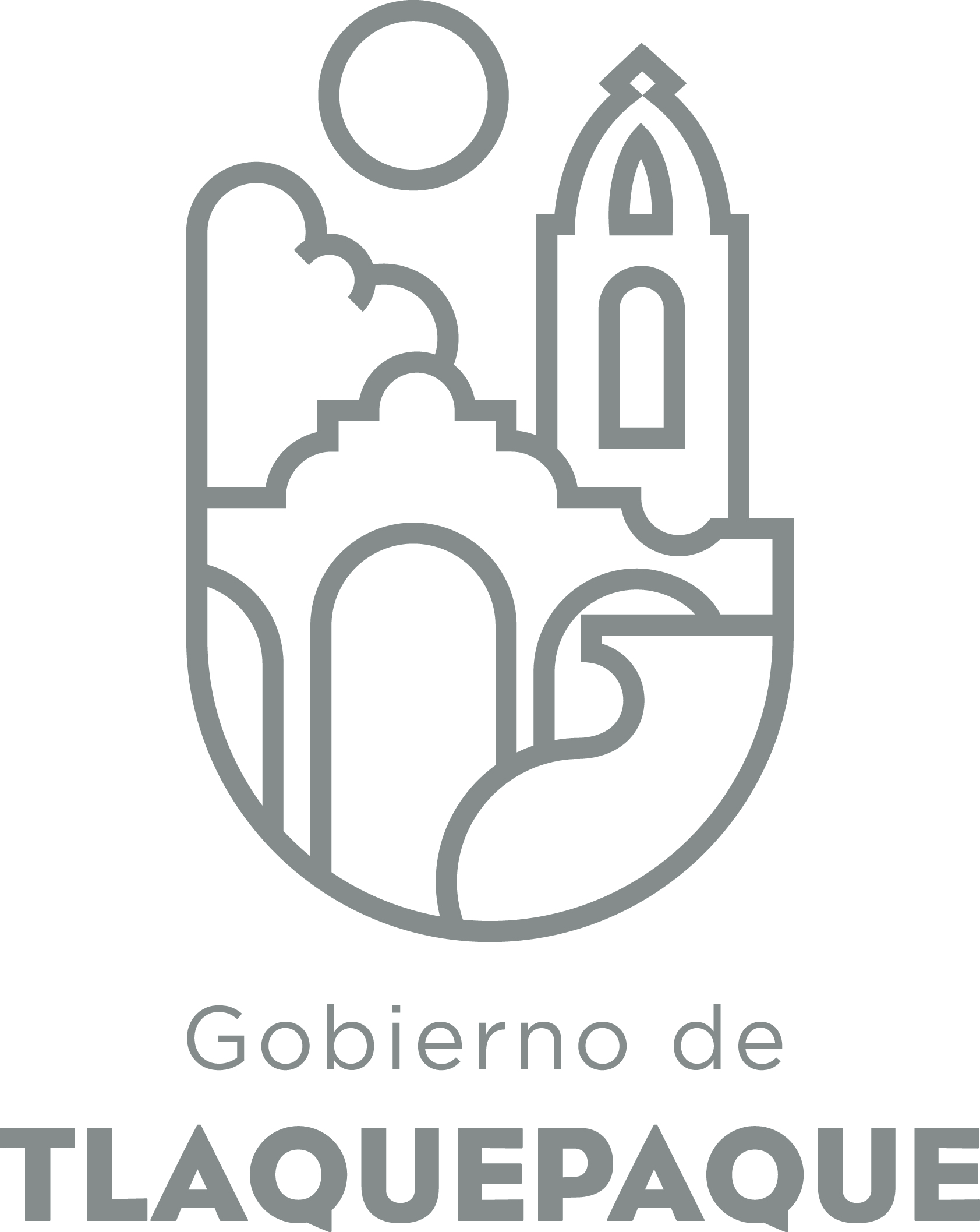 ANEXO 1:  DATOS GENERALESANEXO 2: OPERACIÓN DE LA PROPUESTAElaborado por: DGPP / PP / PLVA)Nombre del programa/proyecto/servicio/campañaA)Nombre del programa/proyecto/servicio/campañaA)Nombre del programa/proyecto/servicio/campañaA)Nombre del programa/proyecto/servicio/campañaCONTROL INFORMÁTICO DE LOS ASUNTOS JURÍDICOS EN TRÁMITECONTROL INFORMÁTICO DE LOS ASUNTOS JURÍDICOS EN TRÁMITECONTROL INFORMÁTICO DE LOS ASUNTOS JURÍDICOS EN TRÁMITECONTROL INFORMÁTICO DE LOS ASUNTOS JURÍDICOS EN TRÁMITECONTROL INFORMÁTICO DE LOS ASUNTOS JURÍDICOS EN TRÁMITECONTROL INFORMÁTICO DE LOS ASUNTOS JURÍDICOS EN TRÁMITEEjeEjeB) Dirección o Área ResponsableB) Dirección o Área ResponsableB) Dirección o Área ResponsableB) Dirección o Área ResponsableSÍNDICATURASÍNDICATURASÍNDICATURASÍNDICATURASÍNDICATURASÍNDICATURAEstrategiaEstrategiaC)  Problemática que atiende la propuestaC)  Problemática que atiende la propuestaC)  Problemática que atiende la propuestaC)  Problemática que atiende la propuestaANACRÓNICO CONTROL ADMINISTRATIVO Y SEGUIMIENTO DE EXPEDIENTES DE JUICIOS Y PROCEDIMIENTOS ADMINISTRATIVOS, YA QUE ACTUAMENTE SE LLEVA DE FORMA MANUAL EL REGISTRO Y CONTROL DE LOS MISMOS, LO QUE IMPIDE LA GENERACIÓN DE ESTADÍSTICAS Y MANEJO DE LA INFORMACIÓN EN TÉRMINOS QUE SE REQUIEREN, PERO SOBRE TODO, EL INEFICIENTE E INEFICAZ CONTROL Y SEGUIMIENTO DE DICHOS JUICIOS.   ANACRÓNICO CONTROL ADMINISTRATIVO Y SEGUIMIENTO DE EXPEDIENTES DE JUICIOS Y PROCEDIMIENTOS ADMINISTRATIVOS, YA QUE ACTUAMENTE SE LLEVA DE FORMA MANUAL EL REGISTRO Y CONTROL DE LOS MISMOS, LO QUE IMPIDE LA GENERACIÓN DE ESTADÍSTICAS Y MANEJO DE LA INFORMACIÓN EN TÉRMINOS QUE SE REQUIEREN, PERO SOBRE TODO, EL INEFICIENTE E INEFICAZ CONTROL Y SEGUIMIENTO DE DICHOS JUICIOS.   ANACRÓNICO CONTROL ADMINISTRATIVO Y SEGUIMIENTO DE EXPEDIENTES DE JUICIOS Y PROCEDIMIENTOS ADMINISTRATIVOS, YA QUE ACTUAMENTE SE LLEVA DE FORMA MANUAL EL REGISTRO Y CONTROL DE LOS MISMOS, LO QUE IMPIDE LA GENERACIÓN DE ESTADÍSTICAS Y MANEJO DE LA INFORMACIÓN EN TÉRMINOS QUE SE REQUIEREN, PERO SOBRE TODO, EL INEFICIENTE E INEFICAZ CONTROL Y SEGUIMIENTO DE DICHOS JUICIOS.   ANACRÓNICO CONTROL ADMINISTRATIVO Y SEGUIMIENTO DE EXPEDIENTES DE JUICIOS Y PROCEDIMIENTOS ADMINISTRATIVOS, YA QUE ACTUAMENTE SE LLEVA DE FORMA MANUAL EL REGISTRO Y CONTROL DE LOS MISMOS, LO QUE IMPIDE LA GENERACIÓN DE ESTADÍSTICAS Y MANEJO DE LA INFORMACIÓN EN TÉRMINOS QUE SE REQUIEREN, PERO SOBRE TODO, EL INEFICIENTE E INEFICAZ CONTROL Y SEGUIMIENTO DE DICHOS JUICIOS.   ANACRÓNICO CONTROL ADMINISTRATIVO Y SEGUIMIENTO DE EXPEDIENTES DE JUICIOS Y PROCEDIMIENTOS ADMINISTRATIVOS, YA QUE ACTUAMENTE SE LLEVA DE FORMA MANUAL EL REGISTRO Y CONTROL DE LOS MISMOS, LO QUE IMPIDE LA GENERACIÓN DE ESTADÍSTICAS Y MANEJO DE LA INFORMACIÓN EN TÉRMINOS QUE SE REQUIEREN, PERO SOBRE TODO, EL INEFICIENTE E INEFICAZ CONTROL Y SEGUIMIENTO DE DICHOS JUICIOS.   ANACRÓNICO CONTROL ADMINISTRATIVO Y SEGUIMIENTO DE EXPEDIENTES DE JUICIOS Y PROCEDIMIENTOS ADMINISTRATIVOS, YA QUE ACTUAMENTE SE LLEVA DE FORMA MANUAL EL REGISTRO Y CONTROL DE LOS MISMOS, LO QUE IMPIDE LA GENERACIÓN DE ESTADÍSTICAS Y MANEJO DE LA INFORMACIÓN EN TÉRMINOS QUE SE REQUIEREN, PERO SOBRE TODO, EL INEFICIENTE E INEFICAZ CONTROL Y SEGUIMIENTO DE DICHOS JUICIOS.   Línea de AcciónLínea de AcciónC)  Problemática que atiende la propuestaC)  Problemática que atiende la propuestaC)  Problemática que atiende la propuestaC)  Problemática que atiende la propuestaANACRÓNICO CONTROL ADMINISTRATIVO Y SEGUIMIENTO DE EXPEDIENTES DE JUICIOS Y PROCEDIMIENTOS ADMINISTRATIVOS, YA QUE ACTUAMENTE SE LLEVA DE FORMA MANUAL EL REGISTRO Y CONTROL DE LOS MISMOS, LO QUE IMPIDE LA GENERACIÓN DE ESTADÍSTICAS Y MANEJO DE LA INFORMACIÓN EN TÉRMINOS QUE SE REQUIEREN, PERO SOBRE TODO, EL INEFICIENTE E INEFICAZ CONTROL Y SEGUIMIENTO DE DICHOS JUICIOS.   ANACRÓNICO CONTROL ADMINISTRATIVO Y SEGUIMIENTO DE EXPEDIENTES DE JUICIOS Y PROCEDIMIENTOS ADMINISTRATIVOS, YA QUE ACTUAMENTE SE LLEVA DE FORMA MANUAL EL REGISTRO Y CONTROL DE LOS MISMOS, LO QUE IMPIDE LA GENERACIÓN DE ESTADÍSTICAS Y MANEJO DE LA INFORMACIÓN EN TÉRMINOS QUE SE REQUIEREN, PERO SOBRE TODO, EL INEFICIENTE E INEFICAZ CONTROL Y SEGUIMIENTO DE DICHOS JUICIOS.   ANACRÓNICO CONTROL ADMINISTRATIVO Y SEGUIMIENTO DE EXPEDIENTES DE JUICIOS Y PROCEDIMIENTOS ADMINISTRATIVOS, YA QUE ACTUAMENTE SE LLEVA DE FORMA MANUAL EL REGISTRO Y CONTROL DE LOS MISMOS, LO QUE IMPIDE LA GENERACIÓN DE ESTADÍSTICAS Y MANEJO DE LA INFORMACIÓN EN TÉRMINOS QUE SE REQUIEREN, PERO SOBRE TODO, EL INEFICIENTE E INEFICAZ CONTROL Y SEGUIMIENTO DE DICHOS JUICIOS.   ANACRÓNICO CONTROL ADMINISTRATIVO Y SEGUIMIENTO DE EXPEDIENTES DE JUICIOS Y PROCEDIMIENTOS ADMINISTRATIVOS, YA QUE ACTUAMENTE SE LLEVA DE FORMA MANUAL EL REGISTRO Y CONTROL DE LOS MISMOS, LO QUE IMPIDE LA GENERACIÓN DE ESTADÍSTICAS Y MANEJO DE LA INFORMACIÓN EN TÉRMINOS QUE SE REQUIEREN, PERO SOBRE TODO, EL INEFICIENTE E INEFICAZ CONTROL Y SEGUIMIENTO DE DICHOS JUICIOS.   ANACRÓNICO CONTROL ADMINISTRATIVO Y SEGUIMIENTO DE EXPEDIENTES DE JUICIOS Y PROCEDIMIENTOS ADMINISTRATIVOS, YA QUE ACTUAMENTE SE LLEVA DE FORMA MANUAL EL REGISTRO Y CONTROL DE LOS MISMOS, LO QUE IMPIDE LA GENERACIÓN DE ESTADÍSTICAS Y MANEJO DE LA INFORMACIÓN EN TÉRMINOS QUE SE REQUIEREN, PERO SOBRE TODO, EL INEFICIENTE E INEFICAZ CONTROL Y SEGUIMIENTO DE DICHOS JUICIOS.   ANACRÓNICO CONTROL ADMINISTRATIVO Y SEGUIMIENTO DE EXPEDIENTES DE JUICIOS Y PROCEDIMIENTOS ADMINISTRATIVOS, YA QUE ACTUAMENTE SE LLEVA DE FORMA MANUAL EL REGISTRO Y CONTROL DE LOS MISMOS, LO QUE IMPIDE LA GENERACIÓN DE ESTADÍSTICAS Y MANEJO DE LA INFORMACIÓN EN TÉRMINOS QUE SE REQUIEREN, PERO SOBRE TODO, EL INEFICIENTE E INEFICAZ CONTROL Y SEGUIMIENTO DE DICHOS JUICIOS.   No. de PP EspecialNo. de PP EspecialD) Ubicación Geográfica / Cobertura  de ColoniasD) Ubicación Geográfica / Cobertura  de ColoniasD) Ubicación Geográfica / Cobertura  de ColoniasD) Ubicación Geográfica / Cobertura  de ColoniasNO APLICA (N.A.)NO APLICA (N.A.)NO APLICA (N.A.)NO APLICA (N.A.)NO APLICA (N.A.)NO APLICA (N.A.) Indicador ASE Indicador ASED) Ubicación Geográfica / Cobertura  de ColoniasD) Ubicación Geográfica / Cobertura  de ColoniasD) Ubicación Geográfica / Cobertura  de ColoniasD) Ubicación Geográfica / Cobertura  de ColoniasNO APLICA (N.A.)NO APLICA (N.A.)NO APLICA (N.A.)NO APLICA (N.A.)NO APLICA (N.A.)NO APLICA (N.A.)ZAPZAPE) Nombre del Enlace o ResponsableE) Nombre del Enlace o ResponsableE) Nombre del Enlace o ResponsableE) Nombre del Enlace o ResponsableVICTOR ARTURO CURIEL BRISEÑOVICTOR ARTURO CURIEL BRISEÑOVICTOR ARTURO CURIEL BRISEÑOVICTOR ARTURO CURIEL BRISEÑOVICTOR ARTURO CURIEL BRISEÑOVICTOR ARTURO CURIEL BRISEÑOVinc al PNDVinc al PNDF) Objetivo específicoF) Objetivo específicoF) Objetivo específicoF) Objetivo específicoContingencias, cargos y resoluciones desfavorables derivadas de los juicios o procesos que están a cargo de la sindicatura reducidas mediante un control eficiente y eficaz de los mismos mediante la implementación de un sistema informático de control y gestión. Contingencias, cargos y resoluciones desfavorables derivadas de los juicios o procesos que están a cargo de la sindicatura reducidas mediante un control eficiente y eficaz de los mismos mediante la implementación de un sistema informático de control y gestión. Contingencias, cargos y resoluciones desfavorables derivadas de los juicios o procesos que están a cargo de la sindicatura reducidas mediante un control eficiente y eficaz de los mismos mediante la implementación de un sistema informático de control y gestión. Contingencias, cargos y resoluciones desfavorables derivadas de los juicios o procesos que están a cargo de la sindicatura reducidas mediante un control eficiente y eficaz de los mismos mediante la implementación de un sistema informático de control y gestión. Contingencias, cargos y resoluciones desfavorables derivadas de los juicios o procesos que están a cargo de la sindicatura reducidas mediante un control eficiente y eficaz de los mismos mediante la implementación de un sistema informático de control y gestión. Contingencias, cargos y resoluciones desfavorables derivadas de los juicios o procesos que están a cargo de la sindicatura reducidas mediante un control eficiente y eficaz de los mismos mediante la implementación de un sistema informático de control y gestión. Vinc al PEDVinc al PEDF) Objetivo específicoF) Objetivo específicoF) Objetivo específicoF) Objetivo específicoContingencias, cargos y resoluciones desfavorables derivadas de los juicios o procesos que están a cargo de la sindicatura reducidas mediante un control eficiente y eficaz de los mismos mediante la implementación de un sistema informático de control y gestión. Contingencias, cargos y resoluciones desfavorables derivadas de los juicios o procesos que están a cargo de la sindicatura reducidas mediante un control eficiente y eficaz de los mismos mediante la implementación de un sistema informático de control y gestión. Contingencias, cargos y resoluciones desfavorables derivadas de los juicios o procesos que están a cargo de la sindicatura reducidas mediante un control eficiente y eficaz de los mismos mediante la implementación de un sistema informático de control y gestión. Contingencias, cargos y resoluciones desfavorables derivadas de los juicios o procesos que están a cargo de la sindicatura reducidas mediante un control eficiente y eficaz de los mismos mediante la implementación de un sistema informático de control y gestión. Contingencias, cargos y resoluciones desfavorables derivadas de los juicios o procesos que están a cargo de la sindicatura reducidas mediante un control eficiente y eficaz de los mismos mediante la implementación de un sistema informático de control y gestión. Contingencias, cargos y resoluciones desfavorables derivadas de los juicios o procesos que están a cargo de la sindicatura reducidas mediante un control eficiente y eficaz de los mismos mediante la implementación de un sistema informático de control y gestión. Vinc al PMetDVinc al PMetDG) Perfil de la población atendida o beneficiarios.G) Perfil de la población atendida o beneficiarios.G) Perfil de la población atendida o beneficiarios.G) Perfil de la población atendida o beneficiarios.NO APLICA (N.A.)NO APLICA (N.A.)NO APLICA (N.A.)NO APLICA (N.A.)NO APLICA (N.A.)NO APLICA (N.A.)NO APLICA (N.A.)NO APLICA (N.A.)NO APLICA (N.A.)NO APLICA (N.A.)H) Tipo de propuestaH) Tipo de propuestaH) Tipo de propuestaH) Tipo de propuestaH) Tipo de propuestaJ) No de BeneficiariosJ) No de BeneficiariosK) Fecha de InicioK) Fecha de InicioK) Fecha de InicioFecha de CierreFecha de CierreFecha de CierreFecha de CierreProgramaCampañaServicioProyectoProyectoHombresMujeres01/01/201701/01/201701/01/201731/12/201731/12/201731/12/201731/12/2017XXN.A.N.A.FedEdoMpioxxxxI) Monto total estimadoI) Monto total estimadoI) Monto total estimadoFuente de financiamientoFuente de financiamientoA)Actividades a realizar para la obtención del producto esperado 1.- Diagnosticar el funcionamiento de los procesos así como  los controles específicos sobre los cuales se debe poner enfásis en el diseño del sistema. 2.- Dar a conocer la necesidad del sistema a la Dirección de procesos e informática con el fin de que dicha dependencia sugiera la creación o adaptación de algún sistema. 3.- Seleccionar el sistema adecuado a las necesidades de la Sindicatura. 4.- Instalar el Sistema, 5.- Capacitar al personal para su operación, y 6.- Operación del sistema1.- Diagnosticar el funcionamiento de los procesos así como  los controles específicos sobre los cuales se debe poner enfásis en el diseño del sistema. 2.- Dar a conocer la necesidad del sistema a la Dirección de procesos e informática con el fin de que dicha dependencia sugiera la creación o adaptación de algún sistema. 3.- Seleccionar el sistema adecuado a las necesidades de la Sindicatura. 4.- Instalar el Sistema, 5.- Capacitar al personal para su operación, y 6.- Operación del sistema1.- Diagnosticar el funcionamiento de los procesos así como  los controles específicos sobre los cuales se debe poner enfásis en el diseño del sistema. 2.- Dar a conocer la necesidad del sistema a la Dirección de procesos e informática con el fin de que dicha dependencia sugiera la creación o adaptación de algún sistema. 3.- Seleccionar el sistema adecuado a las necesidades de la Sindicatura. 4.- Instalar el Sistema, 5.- Capacitar al personal para su operación, y 6.- Operación del sistema1.- Diagnosticar el funcionamiento de los procesos así como  los controles específicos sobre los cuales se debe poner enfásis en el diseño del sistema. 2.- Dar a conocer la necesidad del sistema a la Dirección de procesos e informática con el fin de que dicha dependencia sugiera la creación o adaptación de algún sistema. 3.- Seleccionar el sistema adecuado a las necesidades de la Sindicatura. 4.- Instalar el Sistema, 5.- Capacitar al personal para su operación, y 6.- Operación del sistema1.- Diagnosticar el funcionamiento de los procesos así como  los controles específicos sobre los cuales se debe poner enfásis en el diseño del sistema. 2.- Dar a conocer la necesidad del sistema a la Dirección de procesos e informática con el fin de que dicha dependencia sugiera la creación o adaptación de algún sistema. 3.- Seleccionar el sistema adecuado a las necesidades de la Sindicatura. 4.- Instalar el Sistema, 5.- Capacitar al personal para su operación, y 6.- Operación del sistema1.- Diagnosticar el funcionamiento de los procesos así como  los controles específicos sobre los cuales se debe poner enfásis en el diseño del sistema. 2.- Dar a conocer la necesidad del sistema a la Dirección de procesos e informática con el fin de que dicha dependencia sugiera la creación o adaptación de algún sistema. 3.- Seleccionar el sistema adecuado a las necesidades de la Sindicatura. 4.- Instalar el Sistema, 5.- Capacitar al personal para su operación, y 6.- Operación del sistema1.- Diagnosticar el funcionamiento de los procesos así como  los controles específicos sobre los cuales se debe poner enfásis en el diseño del sistema. 2.- Dar a conocer la necesidad del sistema a la Dirección de procesos e informática con el fin de que dicha dependencia sugiera la creación o adaptación de algún sistema. 3.- Seleccionar el sistema adecuado a las necesidades de la Sindicatura. 4.- Instalar el Sistema, 5.- Capacitar al personal para su operación, y 6.- Operación del sistema1.- Diagnosticar el funcionamiento de los procesos así como  los controles específicos sobre los cuales se debe poner enfásis en el diseño del sistema. 2.- Dar a conocer la necesidad del sistema a la Dirección de procesos e informática con el fin de que dicha dependencia sugiera la creación o adaptación de algún sistema. 3.- Seleccionar el sistema adecuado a las necesidades de la Sindicatura. 4.- Instalar el Sistema, 5.- Capacitar al personal para su operación, y 6.- Operación del sistema1.- Diagnosticar el funcionamiento de los procesos así como  los controles específicos sobre los cuales se debe poner enfásis en el diseño del sistema. 2.- Dar a conocer la necesidad del sistema a la Dirección de procesos e informática con el fin de que dicha dependencia sugiera la creación o adaptación de algún sistema. 3.- Seleccionar el sistema adecuado a las necesidades de la Sindicatura. 4.- Instalar el Sistema, 5.- Capacitar al personal para su operación, y 6.- Operación del sistema1.- Diagnosticar el funcionamiento de los procesos así como  los controles específicos sobre los cuales se debe poner enfásis en el diseño del sistema. 2.- Dar a conocer la necesidad del sistema a la Dirección de procesos e informática con el fin de que dicha dependencia sugiera la creación o adaptación de algún sistema. 3.- Seleccionar el sistema adecuado a las necesidades de la Sindicatura. 4.- Instalar el Sistema, 5.- Capacitar al personal para su operación, y 6.- Operación del sistema1.- Diagnosticar el funcionamiento de los procesos así como  los controles específicos sobre los cuales se debe poner enfásis en el diseño del sistema. 2.- Dar a conocer la necesidad del sistema a la Dirección de procesos e informática con el fin de que dicha dependencia sugiera la creación o adaptación de algún sistema. 3.- Seleccionar el sistema adecuado a las necesidades de la Sindicatura. 4.- Instalar el Sistema, 5.- Capacitar al personal para su operación, y 6.- Operación del sistema1.- Diagnosticar el funcionamiento de los procesos así como  los controles específicos sobre los cuales se debe poner enfásis en el diseño del sistema. 2.- Dar a conocer la necesidad del sistema a la Dirección de procesos e informática con el fin de que dicha dependencia sugiera la creación o adaptación de algún sistema. 3.- Seleccionar el sistema adecuado a las necesidades de la Sindicatura. 4.- Instalar el Sistema, 5.- Capacitar al personal para su operación, y 6.- Operación del sistema1.- Diagnosticar el funcionamiento de los procesos así como  los controles específicos sobre los cuales se debe poner enfásis en el diseño del sistema. 2.- Dar a conocer la necesidad del sistema a la Dirección de procesos e informática con el fin de que dicha dependencia sugiera la creación o adaptación de algún sistema. 3.- Seleccionar el sistema adecuado a las necesidades de la Sindicatura. 4.- Instalar el Sistema, 5.- Capacitar al personal para su operación, y 6.- Operación del sistemaB) Principal producto esperado (base para el establecimiento de metas)PROGRAMA INFORMÁTICO DE CONTROL DE EXPEDIENTES EN TRÁMITEPROGRAMA INFORMÁTICO DE CONTROL DE EXPEDIENTES EN TRÁMITEPROGRAMA INFORMÁTICO DE CONTROL DE EXPEDIENTES EN TRÁMITEPROGRAMA INFORMÁTICO DE CONTROL DE EXPEDIENTES EN TRÁMITEPROGRAMA INFORMÁTICO DE CONTROL DE EXPEDIENTES EN TRÁMITEPROGRAMA INFORMÁTICO DE CONTROL DE EXPEDIENTES EN TRÁMITEPROGRAMA INFORMÁTICO DE CONTROL DE EXPEDIENTES EN TRÁMITEPROGRAMA INFORMÁTICO DE CONTROL DE EXPEDIENTES EN TRÁMITEPROGRAMA INFORMÁTICO DE CONTROL DE EXPEDIENTES EN TRÁMITEPROGRAMA INFORMÁTICO DE CONTROL DE EXPEDIENTES EN TRÁMITEPROGRAMA INFORMÁTICO DE CONTROL DE EXPEDIENTES EN TRÁMITEPROGRAMA INFORMÁTICO DE CONTROL DE EXPEDIENTES EN TRÁMITEPROGRAMA INFORMÁTICO DE CONTROL DE EXPEDIENTES EN TRÁMITEIndicador de Resultados vinculado al PMD según Línea de Acción Indicador vinculado a los Objetivos de Desarrollo Sostenible AlcanceCorto PlazoCorto PlazoCorto PlazoCorto PlazoCorto PlazoMediano PlazoMediano PlazoMediano PlazoMediano PlazoLargo PlazoLargo PlazoLargo PlazoLargo PlazoAlcancexxxxxC) Valor Inicial de la MetaValor final de la MetaValor final de la MetaValor final de la MetaValor final de la MetaValor final de la MetaNombre del indicadorNombre del indicadorNombre del indicadorNombre del indicadorFormula del indicadorFormula del indicadorFormula del indicadorFormula del indicadora) Valor al inicio del año = 0%b) (Número de contingencias, cargos y resoluciones desfavorables del 2016 - Número total de procesos a cargo de la sindicatura en 2016) x 100.a) Valor al final del año ≥ 90%? 100%?b) (Número de contingencias, cargos y resoluciones desfavorables del 2017 - Número total de procesos a cargo de la sindicatura en 2016) x 100 ≥ 5%? 10%? (*) Meta estimada final por definira) Valor al final del año ≥ 90%? 100%?b) (Número de contingencias, cargos y resoluciones desfavorables del 2017 - Número total de procesos a cargo de la sindicatura en 2016) x 100 ≥ 5%? 10%? (*) Meta estimada final por definira) Valor al final del año ≥ 90%? 100%?b) (Número de contingencias, cargos y resoluciones desfavorables del 2017 - Número total de procesos a cargo de la sindicatura en 2016) x 100 ≥ 5%? 10%? (*) Meta estimada final por definira) Valor al final del año ≥ 90%? 100%?b) (Número de contingencias, cargos y resoluciones desfavorables del 2017 - Número total de procesos a cargo de la sindicatura en 2016) x 100 ≥ 5%? 10%? (*) Meta estimada final por definira) Valor al final del año ≥ 90%? 100%?b) (Número de contingencias, cargos y resoluciones desfavorables del 2017 - Número total de procesos a cargo de la sindicatura en 2016) x 100 ≥ 5%? 10%? (*) Meta estimada final por definira) Porcentaje de avance en el proceso de implementación del sistema informático de control.b) Reducción del porcentaje de contingencias, cargos y resoluciones desfavorables derivadas de los juicios o procesos que están a cargo de la sindicatura.a) Porcentaje de avance en el proceso de implementación del sistema informático de control.b) Reducción del porcentaje de contingencias, cargos y resoluciones desfavorables derivadas de los juicios o procesos que están a cargo de la sindicatura.a) Porcentaje de avance en el proceso de implementación del sistema informático de control.b) Reducción del porcentaje de contingencias, cargos y resoluciones desfavorables derivadas de los juicios o procesos que están a cargo de la sindicatura.a) Porcentaje de avance en el proceso de implementación del sistema informático de control.b) Reducción del porcentaje de contingencias, cargos y resoluciones desfavorables derivadas de los juicios o procesos que están a cargo de la sindicatura.a) (número de etapas realizadas del proceso de implementación del sistema informático de control / Número total de etapas requeridas) x 100.b) Porcentaje de contingencias, cargos y resoluciones desfavorables del 2016 - Porcentaje de contingencias, cargos y resoluciones desfavorables  derivadas de los juicios o procesos a cargo de la sindicatura durante el 2017.a) (número de etapas realizadas del proceso de implementación del sistema informático de control / Número total de etapas requeridas) x 100.b) Porcentaje de contingencias, cargos y resoluciones desfavorables del 2016 - Porcentaje de contingencias, cargos y resoluciones desfavorables  derivadas de los juicios o procesos a cargo de la sindicatura durante el 2017.a) (número de etapas realizadas del proceso de implementación del sistema informático de control / Número total de etapas requeridas) x 100.b) Porcentaje de contingencias, cargos y resoluciones desfavorables del 2016 - Porcentaje de contingencias, cargos y resoluciones desfavorables  derivadas de los juicios o procesos a cargo de la sindicatura durante el 2017.a) (número de etapas realizadas del proceso de implementación del sistema informático de control / Número total de etapas requeridas) x 100.b) Porcentaje de contingencias, cargos y resoluciones desfavorables del 2016 - Porcentaje de contingencias, cargos y resoluciones desfavorables  derivadas de los juicios o procesos a cargo de la sindicatura durante el 2017.Clave de presupuesto determinada en Finanzas para la etiquetación de recursosClave de presupuesto determinada en Finanzas para la etiquetación de recursosClave de presupuesto determinada en Finanzas para la etiquetación de recursosClave de presupuesto determinada en Finanzas para la etiquetación de recursosClave de presupuesto determinada en Finanzas para la etiquetación de recursosClave de presupuesto determinada en Finanzas para la etiquetación de recursosCronograma Anual  de ActividadesCronograma Anual  de ActividadesCronograma Anual  de ActividadesCronograma Anual  de ActividadesCronograma Anual  de ActividadesCronograma Anual  de ActividadesCronograma Anual  de ActividadesCronograma Anual  de ActividadesCronograma Anual  de ActividadesCronograma Anual  de ActividadesCronograma Anual  de ActividadesCronograma Anual  de ActividadesCronograma Anual  de ActividadesCronograma Anual  de ActividadesD) Actividades a realizar para la obtención del producto esperado ENEFEBMARABRMAYMAYJUNJULAGSSEPOCTNOVDICDiagnosticar el funcionamiento de los procesos así como  los controles específicos sobre los cuales se debe poner enfásis en el diseño del sistema.XXXXXXXDar a conocer la necesidad del sistema a la Dirección de procesos e informática con el fin de que dicha dependencia sugiera la creación o adaptación de algún sistemaXSeleccionar el sistema adecuado a las necesidades de la SindicaturaXInstalar el SistemaXCapacitar al personal para su operaciónXOperación del sistemaX